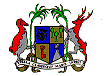 	    EMBASSY OF THE REPUBLIC OF MAURITIUS & PERMANENT MISSION TO THE UNITED NATIONS AND OTHER INTERNATIONAL ORGANISATIONS             AMBASSADE DE LA REPUBLIQUE DE MAURICE ET MISSION PERMANENTE AUPRES  DES  NATIONS UNIES                                             ET  DES AUTRES ORGANISATIONS INTERNATIONALESDECLARATION DE MAURICE 31ème SESSION DE L’EXAMEN PERIODIQUE UNIVERSELCôte d’Ivoire7 MAI 2019 à 14h30Monsieur le Président,Notre délégation souhaite la bienvenue à la délégation de haut niveau de la Côte d’Ivoire  et la remercie chaleureusement pour la soumission de son troisième rapport à l’Examen périodique universel.Notre délégation félicite la Côte d’Ivoire pour avoir endossé 181 des 186 recommandations lors de son dernier passage à l’Examen périodique universel, et la félicite aussi pour les progrès accomplis dans le domaine des droits humains à travers la ratification de plusieurs instruments internationaux relatifs aux droits humains.Nous notons également la mise en place d’un Conseil National des Droits de l’Homme (CNDH) conformément aux principes de Paris, et nous invitons les autorités à allouer le budget nécessaire pour ses opérations.Au niveau des droits économiques, sociaux et culturels, nous accueillons les programmes liés au droit à l’alimentation et accès à l’eau potable, ainsi que les programmes de lutte contre la pauvreté.Ma délégation souhaite formuler deux recommandons aux autorités de la Côte d’Ivoire – Premièrement, présenter son rapport initial au Comité contre la Torture dans les plus brefs délais, et Deuxièmement, mettre en œuvre le processus permettant de ratifier le Protocole facultatif à la Convention contre la torture ainsi que le mécanisme national de prévention conforme à ces dispositions.Nous souhaitons à la Côte d’Ivoire un examen couronné de succès.Merci, Monsieur le Président.